Maiden Bradley with Yarnfield Parish Council9 Beech Grove, Warminster, Wiltshire, BA12 0AB Tel: 01985 213436Chairman: Councillor Angus Neish Clerk Mrs Sarah Jeffries MILCMMinutes of the meeting of Maiden Bradley with Yarnfield Parish Council held at the Village Hall Maiden Bradley on Tuesday 12th November 2019 at 7.00pm.Present: Councillors, Angus Neish, Simon Wager, Susanna Brigden, Ian Ferguson and Alexandra De Renzy Channer. In attendance: The Parish Clerk, Mrs Sarah Jeffries PSLCC, Bill Parks the Service Head for Local Highways and two young people from the parish.Public Question Time Public Bodies (admissions to meetings) Act 1960 sPublic Bodies (admissions to meetings) Act 1960 s 1 extended by the LG Act 1972 s 100.Bill Parks the Service Head for Local Highways and Winter/Weather & Emergencies addressed Council. He gave information on his background within Wiltshire Council and his responsibilities in the area.He commended the data within the Parish Plan Consultation and the requests on Highways. He mentioned that he works with Martin Rose Principal Traffic Engineer Highways Assets & Commissioning.He was concerned that Council should be aware with only £18,000.00 funding available for all of the villages in the Warminster Area Board Community Action Traffic Group (CATG) area, the Parish Plan Consultation schemes might be a funding issue. It was noted that the format for such are schemes brought forward by the Parish and Town Councils, then discussed at the CATG and if agreed by this group put forward for agreement at the Warminster Area Board.  There are substantive bids up to £30,000.00 this goes into a County bid with marked schemes, but this is also match funded by the Parish & Town Councils with a 25% match, the Parish Council would need to be aware of the possible impact of the costs for schemes. Bill Parks mentioned that he is part of any projects re improvements to Highways.The Church railings update was mentioned and the possible repainting of the old railings still in place following the damaged areas replacement. Bill Parks said they would not be repainted by Wiltshire Council, but he might be able to arrange for cones to be available to the Parish Council if a Community Group could action the painting. Councillor Alexandra Channer mentioned that she would be able to arrange for a group of parishioners to action a repainting project. The Chairman thanked Bill Parks for coming out to the meeting, it was much appreciated. Under 18s Initiative - 2 young people addressed Council on the issues from a teenager’s point of view regarding the parish plan consultation. They wanted to reinforce the content of the consultation, that the Parish Council will support them with their main issue of transport, and the other items previously brought up. The Chairman invited them to come to any Parish Council meeting, pop in at the start on the second Tuesday of the month and speak to the Council it would be lovely to hear from you, the 2 young people thanked the Council. The Chairman thanked them for coming along and would look forward to their input in the future.19/268 Acceptance of apologies for absence Schedule 12 of the Local Government Act 1972 requires a record to be kept of the members present and that this record form part of the minutes of the meeting. Members who cannot attend a meeting should tender apologies to the Parish Clerk as it is usual for the grounds upon which apologies are tendered also to be recorded. Under Section 85(1) of the Local Government Act1972, members present must decide whether the reason(s) for a member's absence are accepted.Resolved: Councillor Sebastian Seymour had sent his apologies due to a holiday commitment. Council resolved his reason for absence. 19/269 DispensationsResolved: noted none received.19/270 To receive declarations of interests Local Authorities Declarations of Interest members to declare any interest they may have in agenda items that accord with the requirements of the relevant authorities (Disclosable Pecuniary Interests) Regulations 2012 (SI 2012/1464) (NB this does not preclude any later declarations).Resolved: none given 19/271 Exclusion of the Press and Public Standing Order #1cThe Parish Council may exercise their right to exclude the public and press by resolution from a closed meeting due to the confidential nature to be discussed pursuant to section 1(2) of the Public Bodies (Admission to Meetings) Act 1960.Resolved: not required.19/272 Chairman’s announcementsResolved: noted none given.19/273 To receive and sign the minutes of the meeting held on 8th October 2019 (Previously circulated) LGA 1972 Sch 12 para 41(1)Resolved: that they were a true record of the meetings decisions. Proposed Councillor Susanna Brigden Seconded Councillor Simon Wager.19/274 Co-option Resolved: noted that no applications had been received despite the advertisements in the Community. Councillors agreed that they would speak to parishioners highlighted by the Team. The Clerk was instructed to re advertise in the Parish News, removing the paragraph below:How much time does it take up?Quite often councillors say that their duties occupy them for about five to 21 hours a week. Obviously, there are some councillors who spend more time than this - and some less, but in the main, being a, parish Councillor is an enjoyable way of contributing to your community and helping to make it a better place to live and work. It was agreed that the closing date would be the 9th December 2019. 19/275 PlanningApplication Ref: 19/09753/TCA	Application for Work to Trees in a Cons AreaProposal: - 25% Reduction to MagnoliaAt: 50 The Knapp, Bradley Lane, Maiden Bradley, BA12 7JEResolved: SupportedApplication Ref: 19/10306/TCA	Application for Work to Trees in a Cons AreaProposal: - G1 - Conifer group remove T1- Eucalyptus reduce by 2 mAt: 19 Church Street, Maiden Bradley, BA12 7HWResolved: Supported(Please note in planning matters the Council acts as the consultee of the Principal Authority. The Principal Authority being the deciding body)Planning DecisionsResolved: noted the below planning applications decisions made by Wiltshire Council.Application Number: 19/08069/FULSite Location: 36 Church Street Maiden Bradley BA12 7HWProposal: Insertion of roof doormers on the rear slope of roof to the existing loft conversion.Registration Date: 27/08/2019Decision: Approve with Conditions Decision Date: 18/10/2019. It was noted that the documentation giving the conditions had still not been uploaded to the Wiltshire Council Planning Website, although the decision had been. Application Ref: 19/07725/FUL	Application for Full PlanningProposal: - Remove existing conservatory and replace with garden room (of same size) constructed of natural materials in keeping with the property and local conservation area.At: Somerset Cottage, Church Street, Maiden Bradley, BA12 7HWDecision: Approve with Conditions Decision Date: 09/10/2019Town & Country Planning Act 1990Notification of Full Planning Application Reference Number: 19/07725/FUL Agent Mr Scott Hobson Somerset Cottage Church Street Maiden BradleyBA12 7HWApplicantMr Scott Hobson Somerset Cottage Church Street Maiden BradleyBA12 7HWParticulars of Development:  Remove existing conservatory and replace with garden room(of same size) constructed of natural materials in keeping with the property and local conservation area. At: Somerset Cottage, Church Street, Maiden Bradley, BA12 7HWIn  pursuance  of  its  powers  under  the  above  Act,  the  Council  hereby  grant  PLANNING  PERMISSION  for  the  above  development  to  be  carried  out  in  accordance  with  the  application and plans submitted (listed below). In accordance with paragraph 38 of  the  National  Planning  Policy  Framework,  Wiltshire  Council  has  worked  proactively  to  secure  this  development  to  improve  the  economic, social and environmental conditions of the area. Subject to the following conditions:1The development hereby permitted shall be begun before the expiration of three years from the date of this permission. REASON:   To comply with the provisions of Section 91 of the Town and Country Planning Act 1990 as amended by the Planning and Compulsory Purchase Act 2004.2The development hereby permitted shall be carried out in accordance with the following approved plans: Location Plan Date rec. 19/08/19Block Plan/Site Plan Date rec. 19/08/19Proposed Floor Plan Date rec. 19/08/19Proposed Rear Elevation Date rec. 19/08/19Proposed Side Elevation Date rec. 19/08/19REASON: For the avoidance of doubt and in the interests of proper planning.3No walls shall be constructed on site, until a sample wall panel, not less than 1 metre square, has been constructed on site, inspected and approved in writing by the Local Planning Authority.  The panel shall then be left in position for comparison whilst the development is carried out.  Development shall be carried out in accordance with the approved sample. REASON: in the interests of visual amenity and the character and appearance of the area4No development shall commence on site until details and samples of the following materials to be used on the development have been submitted to and approved in writing by the Local Planning Authority:- Rainwater goods/metal guttering  - Natural slate roof tiles. Development shall be carried out in accordance with the approved details.REASON: In the interests of visual amenity and the character and appearance of the area19/276 Sydenhams Planning ConsultationResolved: noted that the Developer had informed the Clerk that they were in a position to enter into a public consultation for the redevelopment of the Sydenham's timber yard site and had given several dates they were available. The Clerk reported that she had contacted the Village Hall Booking Officer who had confirmed to the Clerk that the date of Tuesday December the 3rd was the only one free.Following discussions regarding the event, as it was felt the date in December would not be well attended due to the Christmas season.  It was agreed that January would be a better lead in time for parishioners and advertising. Afternoon/evening availability was agreed. Delegated powers to make the arrangements were given to the Clerk due to the timeline. The Clerk would communicate by email the final arrangements. 19/277 Parish StewardResolved: instructed the Clerk to liaise with Councillor Sebastian Seymour regarding the clearing of all the leaves in the traffic calming areas.19/278 Traffic Calming and Speeding Traffic - Action Plan Transport & Traffic High Street PetitionResolved: noted the report Councillor Simon Wager gave on his and Councillor Ian Fergusons discussions with Martin Rose Wiltshire Council Principal Traffic Engineer on Wednesday 23rd October 2019.The outcome discussed how to address the issues highlighted in the petition,to put a designated / lined out footpath along High Street on the right-hand side of High Street facing the B3092 junction from approximately the junction with Back Lane to the Village hall.The road duly marked with pedestrian roundels as required.a 20mph speed limit from the junction with back lane to the junction with the B3092. High Street already has a 7.5 tonne weight limit on it although it is not properly signed.Martin Rose suggested that the proposed cost for this would be in the region of £6,500.00 of which of course the Parish Council would have to contribute 25% £1625.00. If the Parish Council agree to the project moving forward, Martin Rose will provide a map as he did with the works on Church Street which can go with a letter to all the residents on High Street showing what is planned and would happen.Council noted that it was required to make this decision this meeting so that it is registered as a category 1 item on the Wiltshire Council Community Action Group (CATG) Agenda for the next CATG meeting in December. This will enable it to be discussed and hopefully be top of the list for the April 2020 CATG Meeting.Council noted the advice of the Clerk that it needed to be aware that this will have implications on the Precept Budget figures for 2020/2021 the Clerk was unable to confirm the possible percentage it would impact on the Precept until the Precept base figure is received from Wiltshire Council. Council following discussions, agreed in principal to the recommendations. Proposed Councillor Simon Wager Seconded Councillor Ian Ferguson. All in favour.Speed Indicator DevicesResolved: noted a report from Councillor Simon Wager on the Speed Indicator Device, that the Speed Indicator Device is working very well and having a positive effect on traffic. Councillor Simon Wager mentioned that he was still to purchase the approved IT communications cable, this was noted.Community Speed Watch Resolved: Councillor Simon Wager updated Council on the sessions held to date. It was noted that as the weather was inclement the Community Speed Watch Teams have agreed to going out once a week weather and light dependant. The Community Speed Watch Teams are concentrating on Frome road and Church street as this is where the main traffic issues occur, it was noted that there is the occasional High street visit.The traffic does slow down with cars warning each other so it does stop the speeding when in action. It was noted that two more parishioners are coming on board the Community Speed Watch Team in the new year. Councillor Simon Wager mentioned that the Speed Watch Team are still to be logged on the main computer and this is being investigated and he will continue to follow it up. Council considered the motion below from Councillor Simon Wager to purchase an Auto Speed Watch Device. It was agreed that if the data was confirmed to be approved by the Policing and Highways Team, Council would agree one could be purchased. It was noted that written permission would be required from the Policing Team and Wiltshire Council Highways.  Councillor Simon Wager would look further into this and report back at the next meeting.Background information to the unit: An automatic free-standing device for recording speed time and registration No of vehicle exceeding the statuary speed limit in a given area 30MPHBackground Documents: https://store.autospeedwatch.org/Costs:	Quoted costs as of 31st October 2019, initial item £295.00 plus VAT with an annual maintenance cost of £84.00 plus VAT.Recommendation: As this item is recommended and approved by Wiltshire Police and the information given is viewed in the same manner as CSW reporting is actioned by the police reference persistent speeders. It is thought that the intelligence gather would very much help and support the Community Speed Watch Group working to resolve the speeding problems through the village. 19/279 Church Street RailingsResolved: noted that Bill Parks had confirmed along with the Clerk, that the railings were still in production. Council also noted Bill Parks offer to provide cones for if volunteers take action to repaint the railings in place. Council instructed the Clerk to add this item to the next Agenda for discussion.19/280 Litter BinResolved: noted the motion put forward from Councillor Ian Ferguson and the Clerks historical update on the Litter Bin. It was agreed to move the item to the next agenda when the report from the Street Scene Team was available. 19/281 Recreational Area - Health & Safety Resolved: Councillor Simon Wager reported that the Football net had not been put up yet due to the weather, it will be actioned in the next few weeks when the weather was more agreeable. No further issues were reported by Councillor Simon Wager on the monthly Health & Safety checks actioned on the play equipment19/282 Village Hall – Action Plan Local Economy and TourismResolved: noted an update report from Councillor Susanna Brigden on the activites/actions by the Memorial Hall Committee. The Hall Committee had met night before and a new Chairperson Brenda Smart had been agreed, Melvyn Thomas has agreed to come back as the Vice Chairman. It was confirmed that the Village Hall insurance policy covers the shop. There had been a problem noted with the heating for the Post Office visits, it had been agreed to turn the heating on in the hall for the opening times of the Post Office. A phone call had been received from the BBC Country File Team asking if they could action their Christmas programme at the Village Hall following notification of the successful Village Hall roof project.As a Christmas event would be held on the 29th November, they would like to film a party of parishioners actioning homemade decorations and will look in interviewing on how the Village Hall has been resurrected. It was noted that 7 million people watch the programme. Regarding maintenance and new projects at the Village Hall, it was reported that a parishioner is actioning the paving outside of the hall as the paving has been obtained for free, and that a small part of the roof needs attention. It had been agreed that lights in the car park needed attention or replacing. The toilet project is being looked at again to see if a smaller more viable project could be had. It was noted that the Shop had reported that it was doing well and eco washing up has been added to the shop, provided by a parishioner.Events, a Family night New Year’s Eve with three different dishes for the event is to be arranged and a new committee member has put forward looking into a Community recycling/environment day, sharing seeds etc with guest speakers on the subject sought. It was noted that the Village Halls finance was positive. The Chairman thanked Councillor Susanna Brigden for her report.19/283 Defibrillator Resolved: noted a report from Councillor Simon Wager on thoughts for a further Defibrillator unit at the Somerset Arms and thoughts regarding a light at the Village Hall highlighting the Defibrillator unit on the wall. Following discussions, it was agreed that the outside light was thought more important than another defibrillator at present as the Somerset Arms was being refurbished. Councillor Susanna Brigden would speak to the Village Hall Committee as they are looking at the lighting outside and report back to Council.Council also noted that Councillor Simon Wager had confirmed he had actioned the Defibrillator checks to the Clerk, a copy of the email has been filed.19/284 Action Plan Reviewed/Parish Plan Resolved: noted an update report from Councillor Alexandra De Renzy Channer on the plan to date.  Council formally accepted the Parish Plan consultation results and draft Action Plan presented by the Working Group.It was agreed to share the plan as per the Action Plans recommendations as the starting point, that a reporting back mechanism would be added to the Parish Council website. The Clerk was instructed to upload a webpage following receipt of Councillor Alexandra Channers outline ideas. It was agreed that any updates/actions would also be added to the Parish Councils Facebook pages and updated as and when necessary. It was agreed that the recommended Volunteer meeting would be held in January and would to be advertised in the Parish News, this would be organised by the Working Group. The cost of the hire of the Village Hall was agreed and approved by the Parish Council.It was noted that a Councillor needed to be appointed as the volunteer Councillor to liaise with volunteers when the volunteer meeting is held. It was agreed to discuss this when a further Councillor might be on board the Team.It was agreed that the December meeting would discuss the actions listings, how many at any one time or how they are allocated to Councillors would be brought forward for action. It was agreed that the printing a paper hard copy for the Village Hall library would be actioned and a copy placed on the Parish Council website and on the Facebook pages.  A copy would also to go to Wiltshire and Swindon History Centre for public access. Clerk to action, the Clerk would liaise with the Working Group.It was agreed that the Survey sheets would be disposed of by Councillor Angus Neish and the action confirmed to the Clerk to meet GDPR requirements.(The action plan forms the business case for the precept budget and actions of the Council over the next three years). 19/285 Parish Plan- School TransportResolved: noted the below correspondence and instructed the Clerk to publish in parish news in response to the consultation in the parish plan. Below correspondence, received from Wiltshire Council via Fleur De Rhe Philipe regarding the question put to her by the Parish Council following the Parish Plan Consultation.Thank you for your email to Terence Herbert dated 14 October 2019 regarding the query from Maiden Bradley Parish Council.When the government changed the law to state that all 16 to 18-year olds must remain in some form of education or training, it did not introduce any new law about councils’ obligations to fund transport to enable students to attend their course. Instead, it maintained that local councils must simply publish their policy detailing what assistance was available through any channels such as the council, the colleges, employers and local bus companies.  While many councils have not provided post 16 transport schemes for many years, Wiltshire continues to do so. However, the level of assistance available is much reduced owing to austerity and since 1995, a charge has been in place.  For many families this is now £781 for the year and so it is usually more viable for the parent to purchase a bus pass direct from the local bus company or college which may have arranged their own bus service.  Unfortunately, in some cases, there is no alternative bus for students to use and some parents may find that the council’s scheme is the only one available to them.  For low income families, whose gross household income is less than £20,819 per year, the charge is much less, currently at £231 per year.  This fits with Wiltshire’s commitment to assist those who are most vulnerable.  Additional funds are also available for low income families, through colleges and school bursary arrangements.It is not compulsory for young people to remain at sixth form or college and they can also enter an apprenticeship or employment with training attached.  As such, it would be difficult for government to legislate that councils should assist with ensuring students can access and attend post-16 education.While many parents find this situation very difficult to understand and find the cost difficult to meet, regrettably, the council is not obliged to offer any assistance but does what it can in difficult circumstances.Sorry this response is not good news but hopefully clarifies the situation. Emma Knight Exec Assistant to Terence Herbert, Executive Director including DCS Corporate Leadership Team19/286 Community Emergency Plan update Resolved: it was agreed to place this item on the next Agenda when hopefully a full team of Councillors are on board. Councillor Angus Neish would continue to caretake as the Portfolio Holder of the Community Emergency Plan. 19/287 General Reserves and ContingencyResolved: did not inform the Clerk of any further items she should include when setting the draft Reserves and Contingency figures for 2020. The Clerk reported that she will bring this policy to the January meeting for approval before the Precept Budget is resolved.19/288 Budget/Precept PreparationsResolved: noted that the Clerk was in the process of completing the first draft budget and that Council will need to look at making its final resolution on the Precept figure at the January meeting as Wiltshire Council will providing the draft figures to Town and Parish Council on the 4th November 2019 but Wiltshire Council will not be approving the final 2020/2021 Council Tax base until the 10th December 2019 so there could be an adjustment that needed to be taken into account. 19/289 Unity Trust BankResolved: signed the Bank mandate approving the removing Councillor Patrick Nixon from the Unity Trust Account and adding Councillor Ian Ferguson to the Account as a signatory. 19/290 Approval and signing of Parish Accounts for the months of October 2019 Internal Audit Accounts & Audit Regulations 2003 reg 2Resolved: approved the accounts for October 2019. The Clerk reported that the Unity Trust Bank balance as of the 31st October 2019 was £14,405.50.19/291 Payments LGA 1972 s150 (5)Resolved: reviewed and approved the items of expenditure listed below: Invoices Wages November LGA 1972 s111      				            		£424.72PAYE HMRC Payment LGA 1972 s111    						£  14.40Travelling Clerk November LGA 1972 s111		        				£   7.74Heat Light phone etc. November LGA 1972 s111        	              	 		£  10.66K. M. Dike Nurseries October Open Spaces Act 1906 ss 9 and 10              		£292.961 & 1 Website 01.11.19 – 01.12.19 LGA 1972 s111		        			£  11.99SLCC Enterprises - 2 Books LGA 1972 s111	 	                       	           £  27.12Recruiting Volunteers – Attracting the people you need and Keeping Volunteers- A guide to retaining good people. Wiltshire Council agreed Contribution to the Traffic Calming Improvement Scheme Maiden Bradley Church Street Highways Act 1980 s.274A                                                 £1350.00Receipts: To note receipt of income	HMRC VAT Reclaim 							   £1174.64Horningsham Parish Council IT contribution				   £      8.00			Account Balance £14,405.50Payments above payments £2,139.59Income £0.00 highlighted already included in the Account Balance 31st October 2019.Total Balance £12,265.91Resolved: Councillor Angus Neish and Councillor Simon Wager would action the online payments. The Finance Documents were signed by both and a copy of the payments to authorise provided by the Clerk.19/292 Clerk’s ReportWebsite AccessibilityResolved: noted that the Clerk had actioned the alterations as required on the www.MaidenBradley.org.uk  web pages. Council noted that the front page is the only page that still needs to be updated. This will be actioned following the Co-option for the present vacancy. 19/293 Correspondence receivedNational Association of Local Councils #Our Day 2019Resolved: agreed to take part in the below promotion to promote the Parish Council. The Clerk was instructed to take part adding it to the Facebook pages. #OurDay is the LGA's annual 24-hour social media marathon giving everyone who works or volunteers in local public services the chance to share their stories of how they improve the quality of life of residents. See attached media programme and below link to the site promoting the day.https://www.local.gov.uk/our-day?utm_source=Members&utm_campaign=f410b032a2-EMAIL_CAMPAIGN_2018_06_08_03_15_COPY_01&utm_medium=email&utm_term=0_206970988f-f410b032a2-323648737&mc_cid=f410b032a2&mc_eid=1a02b5b10d 19/294 Meetings for Councillors to consider attendingWarminster Local Youth Network (LYN).Resolved: noted the below meeting and that Councillor Alexandra Channer was unable to attend. Councillor Alexandra Channer would contact the Clerk if the Young Persons Parents would be able to attend as Representatives. As you may know, Warminster Area board previously had a sub-group called the Warminster Local Youth Network (LYN). The LYN was a group which met on a semi regular basis in order to discuss Youth issues in the community area, and to talk about how these are tackled through partnership working and through projects within the community. The group also considered grant applications from organisations looking to initiate new projects aimed at young people. The LYN had access to grant funding of between £15,000 and £20,000 per year to award to local youth projects.Unfortunately, the LYN has not met for some time, so I am keen to engage with as many schools and youth groups as possible within the Warminster Community Area, to start a discussion around Youth provision and issues and to talk about whether it is worth re-launching a LYN or if there is another mechanism/model that we wish to use in Warminster.With this in mind I am proposing an initial meeting to have this discussion (details below) and I would like to invite you to come along. This is an open meeting, but I am specifically inviting representatives from Kingdown SchoolWarminster School Any organisations which run youth activitiessports clubsarts groupsuniformed groups – scouts, guides, cadets etcall parish councilsPlease spread the word to as many other groups as you can. I have been in post since March of this year, but I cannot guarantee that I know of all of the youth groups in the community area, especially within the villages surrounding Warminster.most importantly – it would be great if there could be representation from all groups’ leaders/volunteers or staff, but it would be even better if groups could encourage some of their young members to come along and be a part of the conversation.It is also important to note that if a decision is made to re-establish a LYN, or similar, by coming along to this meeting you are not necessarily signing up to become a part of a group and committing yourself to more regular meetings. Meeting details: Warminster Local Youth Network MeetingThursday 14 November 2019 4pm – 6pm Warminster Civic CentreI would be really grateful if you could let me know if you are planning to attend, and if you are likely to bring any of your members with you.Warminster Area Board Resolved: noted the meeting date below. A representative to attend did not come forward. The Warminster Area Board meeting is to concentrate on a Youth Theme which is highlighted by the Parish Plan Consultation.The next meeting of the Warminster Area Board is scheduled for Thursday 14 November, 7pm at the Warminster Civic Centre.  The November Area Board meeting will have a Youth Theme and we would encourage all partners, parishes within the Warminster Community Area and members of the public to attend. The agenda for the meeting will be published on Wednesday 6 November 2019.Dorset & Wilts Fire and Rescue Authority, Wiltshire Local Performance & Scrutiny CommitteeResolved: noted the meeting date below. A representative to attend did not come forward.Members of the Dorset & Wilts Fire and Rescue Authority, Wiltshire Local Performance & Scrutiny Committee have asked that I provide you with a link to our upcoming meeting papers in order for you to promote them at your Parish Council meetings. Below are the dates to all our upcoming LPS Wiltshire meetings throughout the year:Wiltshire Local Performance & Scrutiny Committee Meetings08 November 2019	1000-1200 hrs	Performance & Scrutiny - Wiltshire14 February 2020	1000-1200 hrs	Performance & Scrutiny - Wiltshire22 May 2020	1000-1200 hrs		Performance & Scrutiny - WiltshirePlease find the link to download the Agenda and papers for our meeting on the 8 November 2019:  https://www.dwfire.org.uk/fire-rescue-authority/meetings/local-performance-scrutiny-committee-wiltshire/ I have also attached the Public Notice for this meeting, and I would be very grateful if you would display it in a public area please.Many thanks for your time. Steph Howard Democratic Services SupportBooklets, Brochures and leaflets on the below list were received.No hard copies had been received Emails on the below list were received and sent to Councillors.WALC newsletter - September 2019Frome Town Clerk's UpdateThe Rural Bulletin - 10 September 2019Briefing Note 19-025 Code of Conduct ComplaintsTheft of Lead from Bratton ChurchNotification of a Meeting at Frome Town HallNALC Chief executive's bulletinSwindon and Wiltshire Growth Hub: Invitation to Brexit Readiness EventNALC NewsletterAugust Highways newsletterWiltshire Housing Site Allocations Plan - Consultation on Further Main ModificationsGlobal Climate Strike | 20 SeptThe Rural Bulletin - 17 September 2019Wessex Community Action September NewsletterWiltshire Prepared - Resilience Day for Flood Wardens and Community Volunteers, Weds 9th October, Warminster Civic CentreBriefing Note No. 19-026 Wiltshire Housing Site Allocations Plan-Consultation on Further Main ModificationsNALC Chief executive's bulletinTemporary Closure of: Round Hill (Part) Horningsham (12/11/19 - 13/11/19)Notification of a Meeting of Frome Town Council 25 SeptemberCivic update - 20th September 2019Temporary Closure of: Hollybush (Part), Horningsham (13/11/19 - 14/11/19)Wiltshire Area Boards Team We need your viewsThe Rural Bulletin - 24 September 2019Frome Town Clerk's UpdateNALC NewsletterArmy Basing Newsletter September EditionNational Association of Local Councils Deadline for elections survey extended!NALC NewsletterIMB HMP Erlestoke Annual Report 2018-19NALC Chief executive's bulletinCPRE Members, please help persuade the government to make recycling BIGGERElectoral Review of Wiltshire Council and Community Governance ReviewsThe Rural Bulletin - 01 October 2019Office Move - Cranborne Chase AONBRSN Rural Funding Digest - October 2019 EditionNotification of a meeting of the Town Matters Committee 9 October 2019NALC Chief executive's bulletinNotification of a Meeting at Frome Town HallCivic update - 4th October 2019Brexit. We want to help | The Swindon and Wiltshire Growth HubBriefing Note 19-026 Mental Health CampaignWALC October newsletterThe Rural Bulletin - 08 October 2019Frome Town Clerk's UpdateHighways Newsletter SeptemberBriefing Note 19-028 Carers StrategyWessex Community Action Brexit GuideNALC Chief executive's bulletinWarminster Local Youth Network eventThe Rural Bulletin - 29 October 2019Wiltshire Council Wiltshire NewsBriefing Note no. 19-031 - Chippenham BID Renewal Ballot October 2019Highways Newsletter October Latest news and events from Warminster Our Community Matters for 10/25/2019NALC Chief executive's bulletinCranborne Chase AONB becomes an International Dark Sky ReserveThe Rural Bulletin - 22 October 2019Swindon and Wiltshire Growth Hub: News Hub Issue 16Notification of a Meeting of Frome Town Council19/295 Parish Clerks Delegated Powers LGA 1972 s101Resolved: noted the below matters had been dealt with under delegated powers since the last meeting of Council. 19/08947/TCA Bradley House the Coach House Kingston Lane Maiden Bradley BA12 7HL. Proposal: 30% Reduction to Yew (T191) Fell Ash Tree (T192) Fell Sycamore Tree(T193) Reduce Laurel and Yew back from roadway and church wall(T194)Decision: SupportedWiltshire Association of Local Councils Councillor TrainingThe Clerk has booked Councillor Simon Wager on the Chairing Course in January 2020 as per delegated powers minuted 19/244.19/296 Notice of items to be taken into consideration at the next meeting in December. Resolved: the below list:Parish Plan  Precept First Draft Figures - 3 budget columns will be drafted to viewLitter pick date/datesLitter BinDates for Council Meetings May 2020 – May 2021Church Street Railings – Project to arrange for Volunteers to refurbish and the provision of cones to cover Health & Safety requirements.19/297 Items for Parish Newsletter & Notice BoardsResolved: Councillor Alexandra Channer to update parishioners on the Parish Plan The Transport question put to Wiltshire Council to be publishedCouncillor Simon Wager to action the Community Speed Teams updateThe January Development Consultation meeting date when arranged by the Clerk.19/298 Date of the next meetingResolved: that Tuesday 10th December 2019 at 7.00pm is the date of the next meeting. All are welcome to attend. Meeting ended at 20.40 pmSigned……………………………………….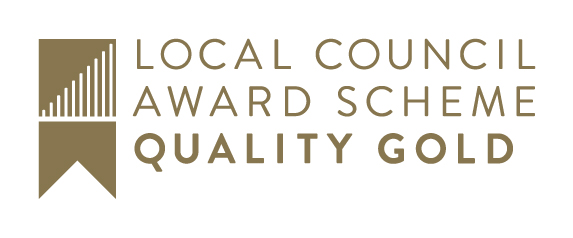 